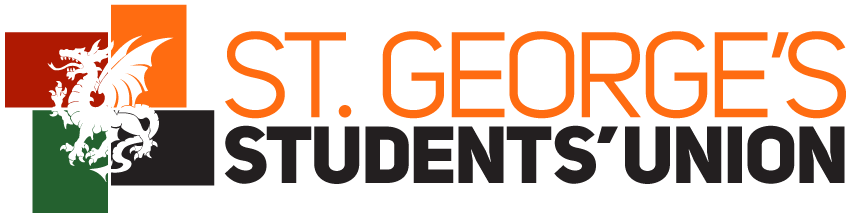 Trustee Board Meeting12th May 201617:30H2.3/.4Level 2 Hunter WingApologiesMinutes from the previous meeting Commercials Update – SP (Paper A – to follow)SU Charity Audited Accounts – EN/JM (Paper B –)SU Management Restructure – SGSubvention Proposal – MG/SG/AWERob Lowe Sports Centre – SG/AWEReport from the Senior Officers (Papers C, D, E, and F)Events Zone – SGStudent Participation Zone – AWERepresentation Zone – KTCommunication Zone – RVRisk Register (Paper G) Financial Improvement Plan (Paper H) AOB1. Apologies
RV, SP, KH
Attendance
MJ, MG, DP, KT, TA, JMD, NA, IS, ML, JI, IS, DB, SG2. No questions on the minutes on previous meeting.3. – Reserved Business4. – Reserved Business5. – Reserved Business6. – Reserved Business8. a.SG gave a verbal summary of his reportMJ: most demanding aspect is shows, maybe basic training in managing equipment to take pressure offTA: each show has a committee tech liaison? Offload some of the work and have deadlines and timings as last minute work is a large burdenMJ: Also on managing expectations as unrealistic ideas from creative teams are also an issue8.b.AWE verbal report8.c.KT verbal summary reportMJ: how is this going to the students?KT: useful to publish so students know opinions8.d.RV was not present and there were no questions in her absence9. – Reserved Business10.SG: Unfortunately SG and JMD could not meet with Andrew Dyer and so the format of the plan has not been changed as of yet but now we have numbers and so IS: significant financial risk, great opportunity to present something at the next meeting to get the new sabs to buy into, something really substantial, 2 year plan to turn around deficit.ML: what will this look like for GM?SG: need to wait for consultation period to finish and then it will be reassessedJI: social events and things, fronting money for balls there is a policy not over investing so could that be removed or reduced.SG: written into VP Finance role?IS: I suggest it stays on thisML: Ball being successful – can cause damage and turn a predicted profit into a large expenseJI: RLSC cost to the SU for running the ?SG: Sports Officers do it anyway, assimilated responsibility just formalised onto our system and remove the opportunity for SGUL to override our bookingsDP: how would you police that?SG: currently a problem, if we get there we would review it with General Secretary, Sports Officers etc.AOBJI: DB is leaving and we want to say thank you to her.DP: Do we know who your successor is?DB: The advertisement is currently out for internal applications and I am sure he or she will do a sterling job.SG: Please can we vote to resign Deborah Bowman as Trustee of St George’s Students’ Union12 votes for0 against0 abstainSG: Deborah Bowman has resigned as of 12th May 2016.